Clear-felling effects on colonization rates of shade- tolerant forest herbs into a post-agricultural forest adjacent to ancient forestLuc De Keersmaeker, Kris Vandekerkhove, Arne Verstraeten, Lander Baeten, Pieter Verschelde, Arno Thomaes, Martin Hermy & Kris VerheyenKeywordsClearcutting; Ellenberg indicator value for light; Herbaceous layer; Plant species migration; Populus x canadensis; Secondary successionAbbreviationsAFS = ancient forest species; AIC = Akaike’s information criterion; CR = colonization rate; C-S-R = competitive, stress-tolerant and ruderal; GLMM = generalized linear mixed model; LS = light-loving species; OSS = other shade-tolerant species; REPQL = restricted penalized quasi-likelihoodDe Keersmaeker, L. (corresponding author, luc.dekeersmaeker@inbo.be), Vandekerkhove, K. (kris.vandekerkhove@ inbo.be), Verstraeten, A. (arne.verstraeten@ inbo.be), Verschelde, P. (pieter.verschelde@ inbo.be) & Thomaes, A. (arno.thomaes@inbo.be): Research Institute for Nature and Forest (INBO), Gaverstraat 4, B–9500 Geraardsbergen,  BelgiumBaeten, L. (lander.baeten@UGent.be) & Verheyen, K. (kris.verheyen@UGent.be): Laboratory of Forestry, Ghent University, Geraardsbergse Steenweg 267, B–9090 Gontrode (Melle), BelgiumHermy, M. (martin.hermy@ees.kuleuven.be): Department of Earth & Environmental Sciences, Katholieke Universiteit Leuven, Celestijnenlaan 200E, B–3001 Leuven, BelgiumAbstractQuestion: Does clear-felling influence forest herb colonization into post- agricultural  forest?Location: A stand of poplar cultivars with a dense understorey of Acer pseudoplatanus in Muizen forest (northern Belgium), planted in 1952 on farm- land adjacent to ancient forest and clear-felled in 1997.Methods: Shade-tolerant forest herbs were surveyed in 112 grid-based sample plots: just before clear-felling, and 5 and 10 yr afterwards. Shade-tolerant herbs were subdivided into ancient forest species (AFS) and other shade-tolerant species (OSS). Effects of clear-felling on species number per plot, total cover per plot and colonization rate of species groups were compared using non- parametrical tests. Species number per plot was modelled by means of general- ized linear mixed models (GLMMs), with inventory time, distance to the nearest parcel edge, and cover of light-loving species (LS) as explanatory variables. The C-S-R signature (competitive, stress-tolerant and ruderal strate- gies, respectively) shift of sample plots was calculated on the selected shade- tolerant species.Results: Frequency of most species increased during the 10-yr period. Number of OSS increased more and faster than that of AFS. OSS increased to the level of the adjacent forest, but was lower where LS cover remained high. There was a positive correlation between the change of the colonization rate and the competitive plant strategy.Conclusions: We assume that clear-felling stimulated generative reproduction of shade-tolerant herbs, whereas quickly emerging woody species controlled competitive exclusion by LS. Succession of dark and light phases, such as provided by an understorey managed as a coppice, could promote colonization of shade-tolerant herbs into post-agricultural forest.IntroductionMany forest plant species are slow, short-distance coloni- zers that are shade-tolerant and dependent on a long and continuous cover of woodland (Matlack 1994a; Brunet & von Oheimb 1998; Bossuyt et al. 1999; Hermy et al.1999). These species, called ‘ancient forest species’, are scarce in forests that have been established during the past decades on agricultural land throughout Europe and eastern North America (Peterken & Game 1984; Matlack 1994b; Rackham  2003). They are particularly  rare instands of Populus x canadensis, which are typically planted in wide spacings, whereas a limited number of light-loving, highly competitive herbs have a preference for poplar plantations (Hermy 1985). Such an enhanced competition by light-loving species can hamper the estab- lishment and growth of shade-tolerant forest herbs (Baeten et al. 2009). Conversely, reducing the level of insolation by promoting a shrub layer can suppress light- loving competitors and promote the establishment of shade-tolerant forest herbs into poplar plantations (De Keersmaeker et al. 2004).As poplar plantations mainly serve for wood produc- tion, they will be cut at some point in time. Felling breaks up the canopy and suddenly cancels out light limitation, which could have adverse effects on herb layer diversity. Felling can favour light-loving, highly competitive or ruderal herbaceous species (Kirby 1990). Clear-felling in particular can have persistent negative effects on herbac- eous forest species (Moola & Vasseur 2004; Godefroid et al. 2005). Nevertheless, at the same time, recurring short phases of high light availability (e.g. resulting from coppi- cing or small scale fellings) are expected to promote plant diversity at the stand scale as they enable light-loving species to survive within a forest habitat and simulta- neously promote generative reproduction of shade-toler- ant herbs (Peterken 1981; Mason & MacDonald 2002). All these studies were performed in ancient forests, without nutrient enrichment by former agricultural land-use, and in which many ancient forest species were already pre- sent. Studies on the direct impact of felling on coloniza-tion of shade-tolerant forest herbs into forest recently planted on agricultural land are lacking. We studied such a scenario by monitoring the establishment  of shade- tolerant herbs before and up to a decade after clear-felling of a well-documented poplar plantation on former agri- cultural land. This field study aimed to discriminate the effect of clear-felling from the time and distance effects, which are key factors of vegetation succession. We hy- pothesized that clear-felling would promote light-loving, fast-growing herbs and that this would have an indirect negative effect on colonization by shade-tolerant herbs as competitive exclusion would be enhanced.Materials and MethodsStudy areaThis study presents results of temporal vegetation patterns in a 0.73 ha forest parcel located in the SW of Muizen forest, a 34 ha forest reserve situated 15 km east of Antwerp in northern Belgium (Fig. 1). The forest consists of a central core area of ancient forest stands surrounded by stands established on agricultural land during the past decades. The soil texture is sandy silt without the forma- tion of a clear profile and is classified as a Gleysol (IUSS Working Group WRB 2006). The soil is slightly acidic; average pH(CaCl2) = 5.0. Total phosphorus (P), extractedwith HClO4, amounted to 228 mg kg-1, which is inter-mediate between the values recorded in ancient forest and  old  reforestations  (100–150 mg kg-1)  and  in  most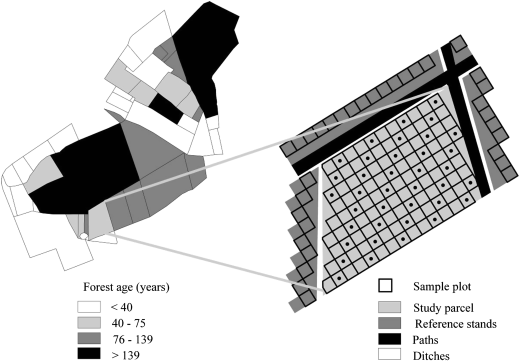 Fig. 1. Map of Muizen forest (left) with the grid-based 5 m x 5 m sample plots on the study parcel (n = 112) and the adjacent forest (n = 33) (right). Forest age classes indicate the number of years a parcel was continuously covered by forest in 2007. Sample plots marked with a dot (n = 38) were inventoried for woody species (results see Appendix S1).recently afforested agricultural land (300–600 mg kg-1) in the same forest (De Keersmaeker et al. 2004).According to ancient maps and other land-cover in- formation, the parcel studied was not covered by forest between 1775 and 1952. It was used as arable land until World War II and transformed into grassland after 1943. Old management notes indicate that P. x canadensis cv. Robusta was planted in 1952, on an 8.5 m x 8.5 m spacing. Acer pseudoplatanus, but also some Alnus glutinosa and Alnus incana trees, were planted simultaneously and then managed as coppice. This understorey coppice layer wascut for the last time in 1972. The basal area in 1992 was 44 m2 ha-1 for the poplar cultivars and 20 m2 ha-1 for the coppice layer. The poplars were removed by clear-felling in the winter of 1997–1998, as a conversion measure for further spontaneous development towards a mixed broad-leaved stand following the assignment of the forest reserve status. Before exploitation of the poplars, most of the coppice was also cut. Ten years after clear-felling, thestudy area belonged to the thicket forest stage in which about three saplings or shoots per m2 were counted (see the Supporting Information, Appendix S1).  Median dia- meter of the woody plants was below 0.05 m, but the median height already exceeded 2 m. Some relatively large A. pseudoplatanus and A. glutinosa trees were coppice shoots spared from clear-felling. Acer pseudoplatanus and Fraxinus excelsior were the dominant woody species, ac- counting for 75% of the total stem number. Almost 20%of the Acer and 12% of the A. glutinosa shoots regenerated on coppiced boles, whereas all Fraxinus trees naturally regenerated. Several shrub and tree species, not found before, established after clear-felling (Appendix S1).The poplar stand was surrounded by five other parcels, separated by shallow ditches and by two unpaved forest paths in the north and northeast. In the south Quercus robur was planted in 1991 on a farmland parcel. The four other adjacent parcels were covered by forest for a much longer time than the poplar stand studied (Fig. 1). They had a well-developed forest vegetation with many an- cient forest species, classified as a Primulo-Fraxinetum excelsioris (Hermy 1985). We assumed that they func- tioned as colonization sources (Brunet & von Oheimb 1998; Bossuyt et al. 1999).Sampling  methodologyHerbaceous plant species were inventoried three times in grid-based, 5 m x 5 m sample plots (Fig. 1): just before clear-felling in 1997, and 5 yr and 10 yr later during the same period (Apr-May) in the growing season. To guar- antee a constant sampling surface area of 25 m2, only the 112 grid cells completely located within the parcel were studied. The southern part of the parcel was not sampled,because it showed a gradient towards a more acidic soil type. In order to determine reference values for abun- dance and diversity of herbs in the forest that functioned as colonization source for the parcel studied, the adja- cent forest parcels were inventoried in 2007 by means of 33 similar sample plots (Fig. 1).The cover of herbaceous species was visually estimated within each plot using the decimal scale defined by Londo (1984). For species with a low cover (i.e. o 1%), we measured species abundance as the number of shoots of a species in a sample plot (Van der Maarel 2005), with six abundance classes (1, 2–4, 5–9, 10–19, 20–40, 4 40). We estimated the percentage cover by woody species, hence- forth referred to as ‘canopy cover’, in each plot using the same methods.To facilitate field surveys and data analyses, herbs were, analogous to De Keersmaeker et al. (2004), a priori subdivided into three species groups. Species (25 in total) with an indicator value for light 45 according to Ellen- berg et al. (1992) and Hill et al. (1999) were considered shade-tolerant. When the values for central Europe (El- lenberg et al. 1992) and for the UK (Hill et al. 1999) were not equal, the mean value was used, which agrees with the intermediate geographical position of the study area. These 25 shade-tolerant herbs were subdivided into an- cient forest species (AFS; n = 8) and other shade-tolerant herbs not listed as ancient forest species (OSS; n = 17) according to the renewed list for Flanders by Cornelis et al. (2009). We estimated the cover of each individual species within these two groups and calculated the group- level cover of AFS and OSS as the sum of individual species cover values. We assumed that a third species group of light-loving herbaceous species (LS), with an L- value 4 5, are potential competitors of AFS and OSS and could be promoted by clear-felling. For practical reasons – numerous species emerged after clear-felling – the cover of LS was estimated for the species group as a whole (i.e. not for each individual species).Species frequency is defined as the number of plots in which a species occurred (Van der Maarel 2005) and is calculated as a percentage relative to the total number of plots in the clear-felled parcel (n = 112) or in the adja- cent forest (n = 33). Furthermore, we calculated the characteristic species cover and abundance per plot, which are mean values excluding zero’s. Cover and abundance classes were converted to mean class values for this purpose.Data analysesSpecies frequency, species abundance, species cover, spe- cies group cover and species number of a group in the study parcel at three inventory times and in the adjacentstands were compared by means of Wilcoxon rank sum tests. We used the Bonferroni correction for multiple comparisons  by  dividing  the  threshold  error  value  of0.05 by the number of comparisons (Sokal & Rohlf 1995). A commonly applied method to calculate colonization rate is based on the furthest individual from the coloniza- tion source (Brunet & von Oheimb 1998; Bossuyt et al. 1999). This variable is of limited use for our study as it gives an underestimation if individuals are found at the maximum  distance  from  the  colonization  source  (i.e. colonized  from  beyond  the  limits  of  the  study  area) (Brunet & von Oheimb 1998). In this study, this was the case for three shade-tolerant species before clear-felling, increasing to eight at the end of the study. The coloniza- tion rate based on the furthest individual is also very sensitive to stochastic variability: when studying a grid of sample plots, it is based on a single observation. Matlack (1994b) introduced a more robust measure of coloniza- tion rate based on the distance to the peak and half the peak density, which can be either frequency or cover (see also Brunet & von Oheimb 1998; Bossuyt et al. 1999). Application of these rates to our study was complicated by the fact that several species did not fit to a negative exponential or logarithmic colonization function. There- fore, we calculated a value specific to our study that quantifies the mean rate of ‘filling up’ of the sample grid, weighted for the distance to the colonization source. We refer to this value as colonization rate (CR) and calculatedit as follows for species j:nP ðFijxdiÞiwere exactly known. CR values calculated for the two periods were compared with Wilcoxon signed-rank tests for AFS and OSS.In order to distinguish an effect of LS cover from effects of time and distance on colonization, we constructed generalized linear mixed models (GLMMs) with the number of OSS and AFS as response variables. We used S-PLUS 8.1 (Seattle, WA, US) for this purpose and applied a stepwise selection procedure starting from an upper mod- el that included LS cover, distance to the nearest parcel edge, inventory time, and interactions between these variables. The sample plot was included as a random (intercept) effect to take the dependence of multiple observations within a plot into account, and the Akaike information criterion (AIC) was used to evaluate the variance structure model. As the response variables were all count data, a Poisson regression was appropriate. Restricted penalized quasi-likelihood (REPQL) was ap- plied for parameter estimation, as provided by the GLME function in the correlated data library in S-Plus 7 (Pin- heiro & Chao 2005).The C-S-R coordinates are the numerical expression of the competitive, stress-tolerant and ruderal strategies, respectively, and these three coordinates represent the functional type of each plant species as defined by Grime (2001). The strategy of a group of herbaceous species (AFS or OSS) was calculated  using the mean C-S-R coordinate value of all herbs. Functional signatures of sampled plots were calculated as average values of the C- S-R coordinates of the shade-tolerant herbs present. We used the spreadsheet-based tool developed by Hunt et al.CRj ¼nDTx P dii(2004) for these purposes. Functional signatures werecalculated for the whole study parcel at the three inven- tory times and for the adjacent forest in 2007, as meanThis calculation required a subdivision of sample plots into classes of distance to the nearest parcel edge, which we assumed to be the colonization source. In this case we applied regular intervals of 5 m for subdivision into six distance classes. In the equation, Fij is the frequency (%) of species j in sample plots of distance class i, di is the mean distance (m) of the plot centroids in distance class i to the nearest parcel edge and n is the number of distance classes. DT is the number of years since afforestation (1952), that is, the time when colonization was assumed to have started. CRj was calculated for the period before clear-felling (1952–1997) and for the whole study period (1952–2007); subtracting the former from the latter quantifies the change of CRj after clear-felling (DCRj):DCRj ¼ ½CRj]1952-2007 - ½CRj]1952-1997This was done to avoid a bias caused by not exactly knowing the starting point of the colonization at the time of plantation in 1952, whereas species positions in 1997values of the functional signatures of sample plots. Shift in functional signature after clear-felling was calculated by subtracting the plot C-S-R coordinate values of 1997 from the values of 2007. Mean values of the functional signa- ture shift were calculated for the distance classes also applied to calculate the CR. Finally, the C-S-R coordinate values of a species were related to DCR.ResultsCover and species number of species groupsBefore clear-felling, 14  shade-tolerant  herbs  were counted in the study parcel, five AFS and nine OSS. The total number of shade-tolerant herbs had increased to 19 (seven AFS) 5 yr after clear-felling, and to 21 (seven AFS) after one decade. In particular, three fern species, Athyr- ium filix-femina (AFS), Dryopteris dilatata, and Dryopteris filix-mas, and two sedges, Carex remota and Carex sylvatica (AFS),  successfully   colonized   after  clear-felling.   Twospecies, Paris quadrifolia (AFS) and Poa nemoralis were found in the adjacent forest but not in the study area at any time (Appendix S2). The number of OSS per sample plot continuously increased after clear-felling and was close to the value in the adjacent forest in 2007 (Table 1; Appendix S3). The number of AFS per sample plot in 2002 was similar to the value in 1997, but had risen significantly in 2007. This value was still below the species number recorded in the adjacent forest. The cover of OSS, mostly accounted for by Ranunculus ficaria, was very high and above the level of the adjacent forest before clear- felling. There was a strong decrease shortly after clear- felling, but in 2007 cover of OSS had rebounded to a similar level as in the adjacent forest. The AFS cover, mostly accounted for by Anemone nemorosa, did not change significantly by clear-felling and in 2007 was still much below the value in the adjacent forest. Before clear- felling, cover of LS was low compared with the adjacent forest. Clear-felling resulted into a strong reduction of the canopy cover in 2002 and corresponded to a strong increase of LS cover (Table 1). As coppice shoots and natural regeneration emerged, canopy cover returned to a level only slightly below the value recorded before clear- felling. Cover of LS declined between 2002 and 2007, but in 2007 it was still above the level recorded before clear- felling (Table 1).A strong negative relationship between the distance to the nearest parcel edge and AFS number was observed at all three inventory times (Appendix S4) and there was an overall weak but negative effect of LS cover (Table 2). There were negative relationships between the number of OSS and distance to the nearest parcel edge in 1997 and in 2002, but much less in 2007 (Table 2 and Appendix S4). In contrast with this finding, there was a persisting negative relationship between LS cover and OSS number.Table 1. Mean cover (%) and mean number of species per plot of species groups and of the canopy at three inventory times in the study parcel (n = 112) and in the adjacent forest (n = 33). Different superscripted letters within a row indicate significantly (P o 0.05) different values. AFS = an- cient forest species; OSS = shade-tolerant species not listed as ancient forest species; LS = light-loving species.Cover	62.4c	26.8a	48b	51.3b LSCover	19.4a	52c	25.3b	44.9bCanopyColonization ratesThe CR values of 18 shade-tolerant herbs (five AFS) increased after clear-felling, whereas CR values decreased for five shade-tolerant herbs (two AFS) (Appendix S2). For AFS there was no significant difference between the value calculated just before clear-felling (mean value 0.48% yr-1) and the value calculated for the whole period (mean value 0.62% yr-1), whereas mean CR value of OSS increased from 0.29 to 0.56% yr-1 when the decade after clear-felling was included (P = 0.004).C-S-R signaturesThe S-coordinate was more important in the functional strategy of the AFS group (C, 0.27; S, 0.49; R, 0.24) than in the strategy of the OSS group (C, 0.38; S, 0.35; R, 0.27). The C-coordinate was only marginally represented in the study parcel before clear-felling, but increased strongly afterwards (Fig. 2 and Appendix S3). Ten years after clear- felling the functional signature of the clear-felled area was similar to that of the adjacent forest (Fig. 2). The shift of the functional signature increased with increasing dis- tance to the nearest parcel edge (Fig. 3). This is explained by the positive relationship between DCR and the magni- tude of the C-coordinate in the functional strategy of the studied shade-tolerant herbs (Fig. 4): species that in- creased most after clear-felling are characterized by a predominant competitive strategy. There was no signifi- cant relationship between DCR and the other coordinates of the functional strategy.DiscussionColonization patterns and ratesThe abundance of forest herbs in recent forests mostly follows a negative exponential or negative logarithmic function starting from the colonization source (Matlack 1994b; Brunet & von Oheimb 1998; Bossuyt et al. 1999). When we aggregated forest herbs into groups based on shade tolerance and fidelity to ancient forests, we found patterns of the same kind, with species number per plot declining from the parcel edge (see Appendix S4).The colonization rate, as we calculated it, is likely to change through time even without management effects. The colonization probability of a patch as a function of time generally is explained by a sigmoid or exponential model, and the former often is more realistic than the latter (Hanski 1994). The sigmoid function implies that the colonization rate of species with initial low frequencies increases, whereas the colonization rate of species with initial high frequencies slows down. Such an intrinsic change interfereswith a potential effect of clear-felling, but it is unable toCover	68.2c15.8a66.9b74.7cexplain following observations: (1) the net species numberTable 2. Generalized linear mixed model (GLMM) structure, with parameter values (Value), standard errors (SE), and significance levels (P) of the fixed effects in the GLMM for two response variables: number of herbaceous ancient forest species (AFS) and number of herbaceous shade-tolerant speciesnot listed as ancient forest species (OSS). Y2002 and Y2007 are parameters that adjust the reference model on the year 1997 to the years 2002 and 2007, respectively. splot = noise modelled by including sample plot as a grouping variable; e = unmodelled, independent noise. ****P ::; 0.0001;***P ::; 0.001; **P ::; 0.01; *P ::; 0.05; NS = not significant; / = not included.log ðAFS or OSSÞ ¼ p0 þ p1 x Distance þ p2 x Y2002 þ p3 x Y2007 þ p4 x LS þ p5 x Distance x Y2002þ p6 x Distance x Y2007 þ splot þ ewith Y2002 ¼ 1 if year ¼ 2002 and Y2007 ¼ 1 if year ¼ 2007; otherwise 00.3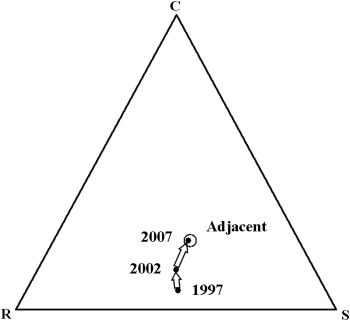 0.20.10.0–0.1(20)	(27)(20)	(18)(14)	(13)–0.2–0.3C	S	R0-5	5-10	10-15	15-20	20-25	25-32Distance to nearest parcel edge (m)Fig. 3. Shift of the C-S-R signature (competitive, stress-tolerant and ruderal strategies, respectively) of sample plots between 1997 and 2007 as a function of the distance to the nearest parcel edge. The number of sample plots are in parentheses.Fig. 2. Shift of C-S-R signature (competitive, stress-tolerant and ruderal strategies, respectively) calculated for all shade-tolerant herbs in the study area 5 yr and 10 yr following clear-felling in 1997 (black dots), and compared with the adjacent forest (open circle).of shade-tolerant herbs increased by seven within 10 yr after clear-felling, whereas only 14 species were present after 45 yr of forest cover before clear-felling; (2) several shade-tolerant herbs that established with high frequencies at relatively large distances from the stand edges after clear- felling, were not present before the clear-felling.Species groups versus plant strategiesThe ancient forest species concept and the concept of a species functional strategy are complementary and both explain observations in our study. The distance to the nearest parcel edge had more impact on the number of herbaceousancient forest species than on the number of shade-tolerant herbs not listed as ancient forest species, and the latter increased more and more quickly after clear-felling than the former. Ancient forest plant species are tolerant to stress, low light levels in this case, but generally have poor colonization capacities (Hermy et al. 1999). Both could explain the relatively weak response of this species group after clear- felling. Herbs that expanded most after clear-felling had a functional strategy with an important C-coordinate, indicat- ing that they are adapted to a relatively low stress level (Grime et al. 1988). These herbs were sensitive to competi- tion by herbs classifi    as light-loving in our study.Impact of felling on forest plant speciesAlthough we have no direct observations, it is very likely that  generative  reproduction  of  shade-tolerant  forest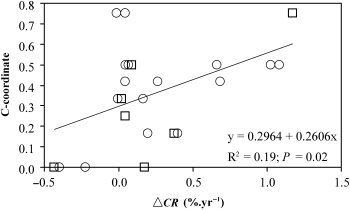 Fig. 4. Relationship between the change of the colonization rate after clear-felling (DCR) and the C-coordinate (competitive strategy) of the functional type, for 23 shade-tolerant herbs inventoried in 2007. Squares = ancient forest species; circles = shade-tolerant herbs not listed as ancient forest species. Overlap of symbols is reduced by a horizontal jitter.herbs was stimulated after clear-felling. Increased flower- ing was observed beneath small canopy gaps (Collins & Pickett 1988) and after coppicing (Ford & Newbould 1977; Mason & MacDonald 2002; Rackham 2003) in other studies. Hughes & Fahey (1991) observed that seed production of most species was higher in an area where the overstorey was removed than in the surrounding intact forest, and that some unoccupied sites were colo- nized by these seeds in years following felling.Not only can flowering and seed production benefit from felling, but the germination of diaspores can also be favoured. Fellings increase light levels and temperature on the forest floor (Ash & Barkham 1976; Collins & Pickett 1988; Mitchell 1992) and many forest herbs require a certain minimum quantity of light or a mini- mum temperature to germinate (Grime et al. 1988). Three fern species were unable to colonize our study area before clear-felling, but they did rapidly afterwards. Es- tablishment of ferns in recent forests is conditioned by site quality (suitable microhabitats) more than by spore dis- persal (Flinn 2007). The successful colonization of two sedges (C. sylvatica and C. remota) after clear-felling is another indication that clear-felling altered site condi- tions. Seeds of both sedges are relatively heavy but can form a persistent seed bank (Kjellsson 1992). The seed bank of both species probably has built up gradually after the conversion from farmland to forest, enabling a suc- cessful but postponed colonization after clear-felling.Light-loving herbs respond strongly to a reduction of the canopy cover, either by clear-felling (Kirby 1990; Bergstedt & Milberg 2001) or by coppicing (Ash & Bark- ham 1976; Rackham 2003). Light-loving herbs generally have good dispersal capacities or a persistent seed bank (Brown & Oosterhuis 1981; Grime et al. 1988). As it can take several years before they become dominant, there isan ecologically significant time-lag between changed site conditions and their expression in the composition and structure of the herbaceous vegetation (Bergstedt & Mil- berg 2001). We can assume that in this short time of altered site conditions without enhanced competition by light-loving herbs, already established populations of shade-tolerant forest herbs had an opportunity to increase generative reproduction.Management implicationsCoppice management is often considered to have a posi- tive effect on species richness of forest vegetation (Peter- ken 1981). The impact of clear-felling, however, often is considered to be negative, although the direct impact of logging is difficult to discern from indirect man-made negative effects (Johnson et al. 1993). Canopy can re- cover faster after coppicing than after clear-felling, as the root system of a coppice is unaffected by felling and coppice shoots emerge in the first growing season after felling (Mitchell 1992). The successful recovery of the canopy in our study area was mostly (4 90%) accounted for by natural regeneration, enabled by the presence of seed trees in the adjacent forest. The recovery rate of the woody vegetation could be a key factor in controlling competitive exclusion of shade-tolerant forest herbs by light-loving species. Tall, light-loving herbs dominated and shade-tolerant herbs were scarce on persistent clear- ings in a coppice woodland studied by Ash & Barkham (1976). We observed that colonization by shade-tolerant forest herbs lagged behind in plots with a sparse canopy cover, where light-loving herbs were still dominant one decade after clear-felling. In poplar stands that are planted in wide spacings on farmland, the shrub layer is often scarce (Lust et al. 2001), and Urtica dioica and Rubus fruticosus agg. often are dominant (Hermy 1985). Our study suggests that plantation of an understorey managed as a coppice could favour the colonization of shade- tolerant forest herbs into such plantations, on condition that source populations are present in adjacent forest.AcknowledgementsMany thanks to Bart Christiaens, Peter Van de Kerckhove, and Marc Esprit who marked off the grid and inventoried the woody vegetation.ReferencesAsh, J.E. & Barkham, J.P. 1976. Changes and variability in the field layer of a coppiced woodland in Norfolk, England. Journal of Ecology 64: 697–712.Baeten, L., Hermy, M. & Verheyen, K. 2009. Environmental limitation  contributes  to  the  differential  colonizationcapacity of two forest herbs. Journal of Vegetation Science 20: 209–223.Bergstedt, J. & Milberg, P. 2001. The impact of logging intensity on field-layer vegetation in Swedish boreal forests. Forest Ecology and Management 154: 105–115.Bossuyt, B., Hermy,  M.  &  Deckers,  J.  1999.  Migration of  herbaceous  plant  species   across   ancient-recent forest ecotones in central Belgium. Journal of Ecology 87: 628–638.Brown, A.H.F. & Oosterhuis, L. 1981. The role of buried seeds in coppicewoods. Biological Conservation 21: 19–38.Brunet, J. & von Oheimb, G. 1998. Colonization of secondary woodlands by Anemone nemorosa. Nordic Journal of Botany 18: 369–377.Collins, B.S. & Pickett, S.T.A. 1988. Demographic responses of herb   layer   species   to   experimental   canopy   gaps   in   a northern hardwoods forest. Journal of Ecology 76: 437–450. Cornelis,  J.,  Hermy,  M.,  Roelandt,  B.,  De  Keersmaeker,  L.  & Vandekerkhove,   K.   2009.   Bosplantengemeenschappen   in Vlaanderen, een typologie van bossen op basis van de kruidachtige vegetatie. INBO.M.2009.5. Agentschap voor Natuur en Bos enInstituut voor Natuur- en Bosonderzoek, Brussels, BE.De Keersmaeker, L., Martens, L., Verheyen, K., Hermy, M., De Schrijver, A. & Lust, N. 2004. Impact of soil fertility and insolation on diversity of herbaceous woodland species colonizing afforestations in Muizen forest  (Belgium). Forest Ecology and Management 188: 291–304.Ellenberg, H., Weber, H.E., Du¨ ll, R., Wirth, V., Werner, V. & Paulissen, D. 1992. Zeigerwerte von Pflanzen in Mitteleuropa. Scripta Geobotanica 18: 1–248.Flinn, K.M. 2007. Microsite-limited recruitment controls fern colonization of post-agricultural forests. Ecology 88: 3103–3114.Ford, E.D. & Newbould, P.J. 1977. The biomass and production of ground vegetation and its relation to tree cover through a deciduous woodland cycle. Journal of Ecology 65: 201–212.Godefroid, S., Rucquoij, S. & Koedam, N. 2005. To what extent do forest herbs recover after clear-felling in beech forest? Forest Ecology and Management 210: 39–53.Grime, J.P. 2001. Plant strategies, vegetation processes and ecosystem properties. Wiley, Chichester, UK.Grime, J.P., Hodgson, J.G. & Hunt, R. 1988. Comparative plant ecology: a functional approach to common British species. Unwin Hyman, London, UK.Hanski, I. 1994. A practical model of metapopulation dynamics. Journal of Animal Ecology 63: 151–162.Hermy, M. 1985. Ecologie en fytosociologie van oude en jonge bossen in Binnen-Vlaanderen. Ph.D. Thesis. Ghent University, BE.Hermy, M., Honnay, O., Firbank, L., Grashof-Bokdam, C.J. & Lawesson, J.E. 1999. An ecological comparison between ancient and other forest plant species of Europe, and implications for forest conservation. Biological Conservation 91: 9–22.Hill, M.O., Mountford, J.O., Roy, D.B. & Bunce, R.G.H. 1999.Ellenberg’s indicator  values for  British  Plants.  ECOFACT  2aTechnical Annex, ITE Monks Wood, Abbots Ripton, Huntingdon, UK.Hughes, J.W. & Fahey, T.J. 1991. Colonization dynamics of herbs and shrubs in a disturbed northern hardwood forest. Journal of Ecology 79: 605–616.Hunt, R., Hodgson, J.G., Thompson, K., Bungener, P., Dunnett,N.P. & Askew, A.P. (2004). A new practical tool for deriving a functional signature for herbaceous vegetation. Applied Vegetation Science 7: 163–170.IUSS Working Group WRB. 2006. World reference base for soil resources 2006. 2nd edn FAO, Rome, IT.Johnson, A.S., Ford, W.M. & Hale, P.E. 1993. The effects of clearcutting on herbaceous understories are still not fully known. Conservation Biology 7: 433–435.Kirby, K.J. 1990. Changes in the ground flora of a broadleaved wood within a clear fell, group fells and a coppiced block. Forestry 63: 241–249.Kjellsson, G. 1992. Seed banks in Danish deciduous forests: species composition, seed influx and distribution. Ecography 15: 86–100.Lambinon, J., De anghe, J.E., Delvosalle, L. & Duvignaud,  J. 1998. Flora van Belgie¨, het Groothertogdom Luxemburg, Noord-Frankrijk en de aangrenzende gebieden (Pteridofyten en  spermatofyten).  Nationale  Plantentuin  van  Belgie¨ , Meise, BE.Londo, G. 1984. The decimal scale for releve´ s of permanent quadrats. In: Knapp, R. (ed.) Sampling methods and taxon analysis in vegetation science. pp. 45–49. Dr W. Junk Publishers, The Hague, NL.Lust, N., Kongs, T., Nachtergale, L. & De Keersmaeker, L. 2001. Spontaneous ingrowth of tree species in poplar plantations in Flanders. Annals of Forest Science 58: 861–868.Mason, C.F. & MacDonald, S.M. 2002. Responses of ground flora to coppice management in an English woodland - a study using permanent quadrats. Biodiversity and Conservation 11: 1773–1789.Matlack, G.R. 1994a. Vegetation dynamics of the forest edge – trends in space and successional time. Journal of Ecology 82: 112–123.Matlack, G.R. 1994b. Plant species migration in a mixed- history forest landscape in eastern North America. Ecology 75: 1491–1502.Mitchell, P.L. 1992. Growth stages and microclimate in coppice and high forest. In: Buckley, J.P. (ed.) Ecology and management of coppice woodlands. pp. 31–51. Chapman & Hall, Cambridge, UK.Moola, F.M. & Vasseur, L. 2004. Recovery of late-seral vascular plants in a chronosequence of post-clearcut forest stands in coastal Nova Scotia, Canada. Plant Ecology 172: 183–197.Peterken,  G.F.  1981.  Woodland  conservation  and  management.Chapman & Hall, London, UK.Peterken, G.F. & Game, M. 1984. Historical factors affecting the number and distribution of vascular plant-species in the woodlands of Central Lincolnshire. Journal of Ecology 72: 155–182.Pinheiro, J.C. & Chao, E.C. 2005. S-plus 7 enterprise: the S1Correlated Data Library. Insightful Corporation, Seattle, WA, US.Rackham, O. 2003. Ancient woodland: its history, vegetation and uses in England. 2nd ed. Castlepoint Press, Colvend, Dalbeattie, UK.Sokal, R.R. & Rohlf, F.J. 1995. Biometry: the principles and practice of statistics in biological research. 3rd ed. W.H. Freeman and Co, New York, NY, USA.Van der Maarel, E. 2005. Vegetation ecology – an overview. In: Van der Maarel, E. (ed.) Vegetation ecology. pp. 1–51. Blackwell Publishing, Oxford, UK.:Appendix S1. Number of shoots of trees and shrubs (per ha) in 38 sample plots in the study parcel, 10 yr after clear- felling. The inventoried sample plots were systematically selected from the grid cells, in which shade-tolerant species were monitored (Fig. 1). Regeneration is subdi- vided into eight dimension classes, based on diameter (D, in cm) and height (H, in cm). Percentages of coppice shoots are in parentheses.Appendix  S2.  Presence  (%),  median  cover  (%)  ormedian abundance class, and colonization rate (CR), of 25 shade-tolerant herbs in sample plots in the study parcel (n = 112) and in the adjacent forest (n = 33). The cover and abundance  classes  are  explained  in  the  Material  andMethods section. Species were recorded before clear-fell-ing (1997) and 5 y (2002) and 10 yr (2007) afterwards. Ancient forest species are indicated by *. Different super-scripted  letters  within  a  row  indicate  significantly  (Po 0.05) different values.Appendix S3. Number of all shade-tolerant herb species (open circles, size of circle corresponding to number of species as indicated in legend), and ancient forest herb species (closed symbols, see legend), and C-S-R signature of sample plots in the clear-felled area at three inventory times.Appendix S4. Modelled (lines) and observed (circles)number  of  herbaceous  ancient  forest  species   (AFS) and shade-tolerant herbs not listed as ancient forest species (OSS), as a function of the distance to the nearest parcel edge (Distance) and the cover by light-loving herbs (LS). Overlap of circles is reduced by vertical noise; circle size is a function of the observed LS cover. Predicted values are fixed at median and quartile levels of LS cover. Photo S1: Colonization of a declining poplar plantation in Muizen forest by Ranunculus ficaria. This fast-colonizing forest species is dominant under the shade of shrubs where Urtica dioica and Rubus fruticosus agg. are sup- pressed.AFSspecies number199720022007AdjacentAFSspecies number1.7a1.6a2.7b3.7cCover4.2a5.5a3.4a22.7bOSSspecies number2.4a3.3b5.1c5.8cParameterAFSOSSOSSOSSValueSEPValueSEPp00.88060.0616****1.17690.0656	****0.0656	****p1- 0.02360.0033****- 0.02030.0042	****0.0042	****p2- 0.00550.0548NS0.47710.0791	****0.0791	****p30.43820.0425****0.56590.0723	****0.0723	****p4- 0.00190.0009*- 0.00260.0007	***0.0007	***p5///- 0.00530.0053	NS0.0053	NSp6///0.01700.0048	***0.0048	***